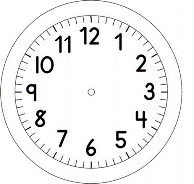 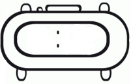 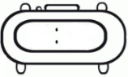 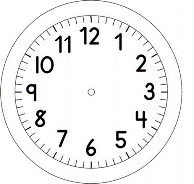 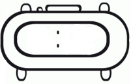 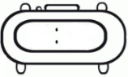 PORTUGUÊS-LER E ESCREVER É UM PRAZER!  DESENHE COMO FICOU O SEU BONECO OU BONECA, FEITO NA ATIVIDADE DE ARTES.  ESCREVA NO BALÃO COMPLETANDO  O QUE JÁ ESTÁ ESCRITO. ESCREVA COMO SE FOSSE O(A) BONECO(A) CONTANDO.DESCUBRA OS SEGREDOS E CONTINUE AS SÉRIES ,ANALISANDO A POSIÇÃO DAS LETRAS. PINTE AS QUE ESTÃO NA POSIÇÃO CORRETA.J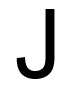 S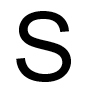 